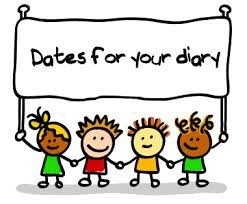 Guildhall Feoffment Pre-school & Nursery Term Dates 2020/21 for Funded/Term Time Only childrenThe early education grant (free funding) is only available for the following term dates – full fees will be payable for any other dates/sessions. (Please note that these dates may differ slightly from the Suffolk County Council school term dates)Autumn Term 2020 - (14 weeks)Starts 	Thursday 3rd September 2020Half Term 	Monday 26th October- Friday 30th October 2020 (closed)Finishes	Thursday 17th December 2020Spring Term 2021- (11 weeks)Starts 	Tuesday 5th January 2021Half Term 	Monday 15th February - Friday 19th February 2021 (closed)Finishes	Tuesday 30th March 2021Summer Term 2021- (13 weeks)Starts 	Tuesday 13th April 2021 Half Term 	Monday 31st May - Friday 4th June 2021 (closed)Finishes	Tuesday 20th July 2021For children attending year round, the setting is open Monday to Friday 7:30am to 6:00pm year round, However please note the entire setting will close to children on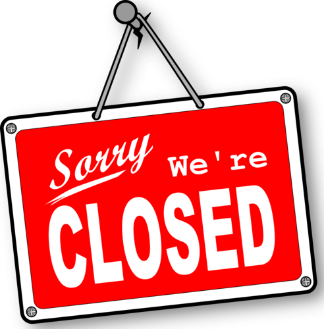 Public Bank HolidaysEaster Friday – 2nd April 2021Easter Monday – 5th April 2021May Day – 3rd May 2021 Spring Bank Holiday – 31st May 2021Summer Bank Holiday -30th August 2021 & Christmas HolidaysThursday 24th December 2020 –Friday 1st January 2021 inclusive